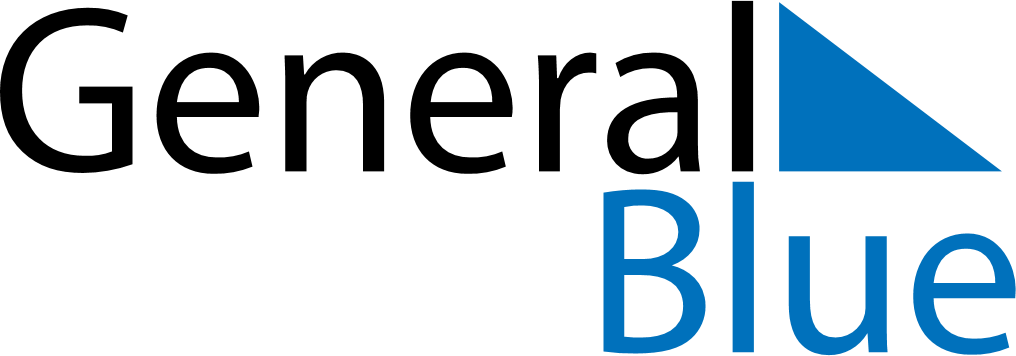 September 2019September 2019September 2019September 2019VaticanVaticanVaticanSundayMondayTuesdayWednesdayThursdayFridayFridaySaturday1234566789101112131314Nativity of Mary151617181920202122232425262727282930